от 22 декабря 2021г.                                                                                      №101          В целях приведения административного регламента предоставления муниципальной услуги «Присвоение адреса объектам недвижимости и земельным участкам на территории Стабенского сельского поселения Смоленского района Смоленской области», утвержденного постановлением Администрации Стабенского сельского поселения Смоленского района Смоленской области от 18.07.2018 года № 44АДМИНИСТРАЦИЯ СТАБЕНСКОГО СЕЛЬСКОГО ПОСЕЛЕНИЯСМОЛЕНСКОГО РАЙОНА СМОЛЕНСКОЙ ОБЛАСТИ ПОСТАНОВЛЯЕТ:        1. Внести в административный регламент «Присвоение адреса объектам недвижимости и земельным участкам на территории Стабенского сельского поселения Смоленского района Смоленской области», утвержденного постановлением Администрации Стабенского сельского поселения Смоленского района Смоленской области от 18.07.2018 года № 44(в редакции от 03.08.2021г. №55) следующие изменения:     1) в пункте 1.3:подпункт 1.3.1   дополнить следующим содержанием:Справочная информация о месте нахождения, графике работы, телефонах и адресах электронной почты Администрации Стабенского сельского поселения Смоленского района Смоленской области, осуществляющего предоставление услуги, размещается также в федеральной государственной информационной "Единый портал государственных и муниципальных услуг (функций)" (далее - Единый портал) (электронный адрес: http://www.gosuslugi.ru).Информация о муниципальной услуге размещается на Едином портале.       2) в пункте 2.3:добавить подпункт б): б) Результат может быть направлен заявителю в форме электронного документа с использованием Единого портала.      3) пункт 2.6 изложить в следующей редакции:«Исчерпывающий перечень документов, необходимых в соответствии с законодательными или иными нормативными правовыми актами для предоставления государственной или муниципальной услуги с разделением на документы и информацию, которые заявитель должен представить самостоятельно, и документы, которые заявитель вправе представить по собственной инициативе, так как они подлежат представлению в рамках межведомственного информационного взаимодействия».      4) подпункт 2.6.3 дополнить подпунктом следующего содержания:«Заявление и документы могут быть поданы в форме электронных документов с использованием Единого портала. Заявление и документы, предоставляемые в уполномоченный орган в форме электронных документов, подписываются электронной подписью заявителя либо представителя заявителя, вид которой определяется в соответствии с частью 2 статьи 21.1 Федерального закона "Об организации предоставления государственных и муниципальных услуг".При предоставлении заявления представителем заявителя в форме электронного документа к такому заявлению прилагается надлежащим образом оформленная доверенность в форме электронного документа, подписанного лицом, выдавшим (подписавшим) доверенность, с использованием усиленной квалифицированной электронной подписи (в случае, если представитель заявителя действует на основании доверенности).      5) Добавить пункт 6 следующего содержания:«Иные требования, в том числе учитывающие особенности предоставления муниципальной услуги в многофункциональных центрах предоставления государственных и муниципальных услуг и особенности предоставления муниципальной услуги в электронной форме»:1. Муниципальная услуга в МФЦ не предоставляется 2. Обеспечение возможности получения заявителями информации и обеспечение доступа заявителей к сведениям о муниципальной услуге, размещаемым на Едином портале.3. Обеспечение доступа заявителей к форме заявления и заполнения ее в электронном виде с использованием Единого портала.4. Обеспечение возможности для заявителей в целях получения муниципальной услуги представлять документы (сведения), необходимые для ее предоставления, в электронном виде с использованием Единого портала.5. Обеспечение возможности для заявителей осуществлять с использованием Единого портала мониторинг хода предоставления муниципальной услуги.6. Обеспечение возможности для заявителей получения результата муниципальной услуги в электронном виде с использованием Единого портала.7. Средства электронной подписи, применяемые при предоставлении муниципальной услуги в электронном виде, должны быть сертифицированы в соответствии с федеральным законодательством.8. Рассмотрение заявления, полученного в электронной форме, осуществляется в том же порядке, что и рассмотрение заявлений, полученных лично от заявителей.     9. Настоящее постановление подлежит официальному опубликованию на официальном сайте Стабенского сельского поселения Смоленского района Смоленской области в сети «Интернет».      10.Контроль за исполнением настоящего постановления оставляю за собой.     И.п.Главы муниципального образования     Стабенского сельского поселения      Смоленского района Смоленской области                   В.П.Гавриченкова                        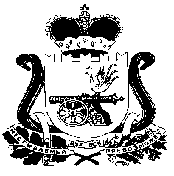 АДМИНИСТРАЦИЯ СТАБЕНСКОГО СЕЛЬСКОГО ПОСЕЛЕНИЯ СМОЛЕНСКОГО РАЙОНА СМОЛЕНСКОЙ ОБЛАСТИП О С Т А Н О В Л Е Н И ЕО внесении изменений в Постановление Администрации Стабенского сельского поселения Смоленского района Смоленской области от 18.07.2018 №44 «Об утверждении административного регламента по предоставлению муниципальной услуги «Присвоение адреса объектам недвижимости и земельным участкам на территории Стабенского сельского поселения Смоленского района Смоленской области» (в редакции от 03.08.2021г. №55)